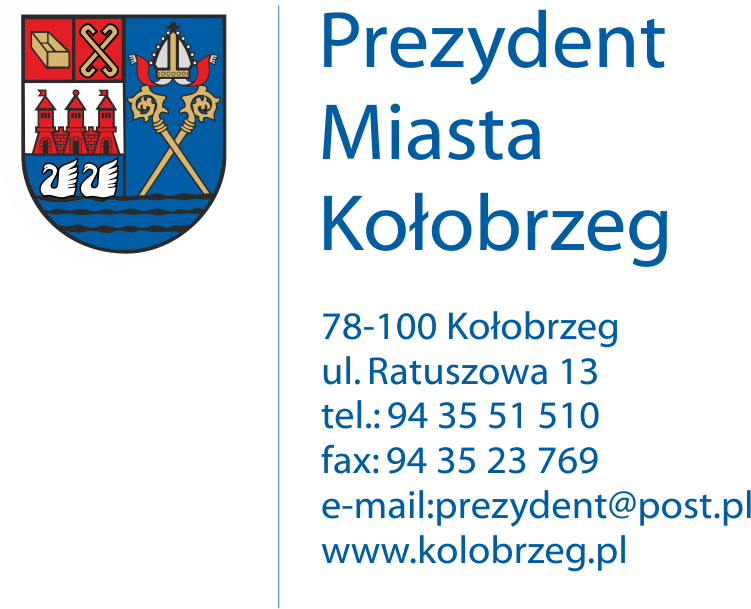 Kołobrzeg, dnia 1 października 2018 r.UA.6733.22.2018.VIIOBWIESZCZENIENa podstawie:	art. 53 ust. 1 ustawy z dnia 27 marca 2003 r. o planowaniu i zagospodarowaniu przestrzennym (t. j. Dz. U. z 2017 r. poz. 1073 z późn. zm.), zawiadamiam o wszczęciu postępowania administracyjnego w sprawie wydania decyzji
 o ustaleniu lokalizacji inwestycji celu publicznego dla następującego zamierzenia inwestycyjnego:budowa sieci wodociągowej na działkach nr 135/2, 385/2 i 385/3 w obrębie 13 
w Kołobrzegu. Obwieszczenie wywiesza się na okres 14 dni.